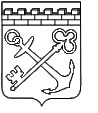 АДМИНИСТРАЦИЯ ЛЕНИНГРАДСКОЙ ОБЛАСТИКОМИТЕТ ПО ФИЗИЧЕСКОЙ КУЛЬТУРЕ И СПОРТУ ЛЕНИНГРАДСКОЙ ОБЛАСТИПРИКАЗот ______________ 2022 года №_____Об утверждении Перечня должностных лиц комитета по физической культуре и спорту Ленинградской области, уполномоченных составлять протоколы об административных правонарушениях, предусмотренных статьей 20.6.1 Кодекса Российской Федерации об административных правонарушениях В соответствии с постановлением Губернатора Ленинградской области от 22 мая 2020 года № 45-пг «Об утверждении Перечня органов исполнительной власти Ленинградской области и их должностных лиц, уполномоченных составлять протоколы об административных правонарушениях, предусмотренных статьей 20.6.1 Кодекса Российской Федерации об административных правонарушениях», приказываю:1. Утвердить Перечень должностных лиц комитета 
по физической культуре и спорту Ленинградской области, уполномоченных составлять протоколы об административных правонарушениях, предусмотренных статьей 20.6.1 Кодекса Российской Федерации 
об административных правонарушениях, согласно приложению к настоящему приказу.2. Должностным лицам, указанным в пункте 1 настоящего приказа, 
при составлении протоколов об административных правонарушениях руководствоваться нормами Кодекса Российской Федерации 
об административных правонарушениях.3. Контроль  за исполнением настоящего приказа оставляю за собой.Председатель комитета								Д.П. ИвановУТВЕРЖДЕНприказом комитета по физической культуре и спорту Ленинградской областиот «____» ___________ 2022 года № ______                   (приложение)Перечень должностных лиц комитета по физической культуре и спорту Ленинградской области, уполномоченных составлять протоколы 
об административных правонарушениях, предусмотренных 
статьей 20.6.1 Кодекса Российской Федерации об административных правонарушенияхГлавный специалист отдела физической культуры и спорта комитета по физической культуре и спорту Ленинградской области. Специалист первой категории отдела физической культуры и спорта комитета по физической культуре и спорту Ленинградской области.Главный специалист – юрисконсульт сектора правового обеспечения и делопроизводства комитета по физической культуре и спорту Ленинградской области.Ведущий специалист отдела финансового планирования, бухгалтерского учета и отчетности комитета по физической культуре и спорту Ленинградской области.Эксперт отдела спортивных сооружений 
и государственного заказа комитета по физической культуре и спорту Ленинградской области.Инженер отдела спортивных сооружений 
и государственного заказа комитета по физической культуре и спорту Ленинградской области.